1. Общие положения.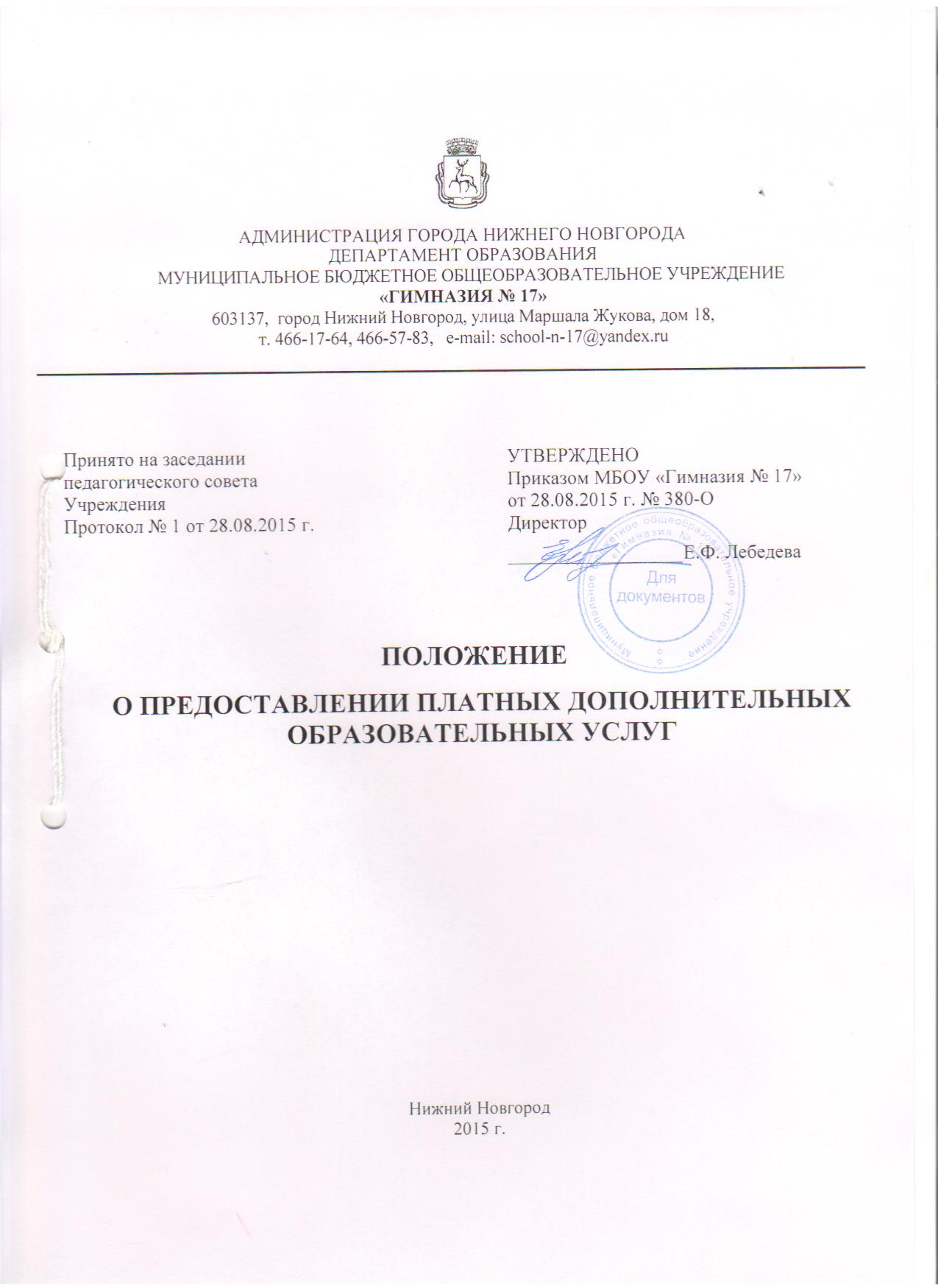 1.1. Настоящее Положение разработано в соответствии с Законом РФ «Об образовании в Российской Федерации» от 29 декабря 2012 года №273-ФЗ, постановлением правительства РФ от 15.08.2013 г. №706, Законом РФ «О защите прав потребителя» от 7 февраля 1992 года № 2300-1, Правилами оказания платных образовательных услуг, утвержденными постановлением Правительства Российской Федерации «Об утверждении правил оказания платных образовательных услуг» от 15.08.2013 № 706, Уставом муниципального бюджетного  общеобразовательного учреждения «Гимназия №17» (далее – Учреждение). 1.2. Понятия, используемые в настоящем Положении, означают:- «Заказчик» - физическое или юридическое лицо, имеющее намерение заказать либо заказывающее платные дополнительные образовательные услуги для себя или иных лиц на основании договора;-  «Исполнитель» - Учреждение городского округа Нижний Новгород;- «Платные дополнительные образовательные услуги» - осуществление образовательной деятельности по заданиям и за счет средств физических и (или) юридических лиц по договорам, заключаемым при приеме на обучение (далее договор);- «Учащийся» - физическое лицо, осваивающее образовательную программу;- «Недостаток платных дополнительных образовательных услуг» - не соответствие услуг условиям договора (при их отсутствии или неполноте условий обычно предъявляемым требованиям), или целям для которых платные дополнительные образовательные услуги обычно используются, или целям, о которых Исполнитель был поставлен в известность Заказчиком при заключении договора, в том числе оказания их не в полном объеме;- «Существенный недостаток платных дополнительных образовательных услуг» - неустранимый недостаток, или недостаток который не может быть устранен без несоразмерных расходов или затрат времени, или выявляется неоднократно, или проявляется вновь после его устранения, или другие подобные недостатки. 1.3. Настоящее Положение регламентирует оказание платных дополнительных образовательных услуг в Учреждении, регулирует отношения, возникающие между Заказчиком и Исполнителем при оказании платных дополнительных образовательных услуг в сфере общего образования.1.4. Платные дополнительные образовательные услуги предоставляются с целью всестороннего удовлетворения образовательных потребностей граждан, привлечения дополнительных источников финансирования Исполнителя, улучшения образовательного и воспитательного процессов, а также создания благоприятных условий для выявления и развития способностей учащихся, реализации их творческого, интеллектуального и физического потенциала. 1.5. Платные дополнительные образовательные услуги не могут быть оказаны вместо основной образовательной деятельности, финансовое обеспечение которой осуществляется за счет бюджетных ассигнований или в рамках основных образовательных программ и государственных образовательных стандартов, финансируемых за счёт средств бюджета и осуществляются за счёт средств родителей (законных представителей) учащихся.1.6. Платные дополнительные образовательные услуги в соответствии со ст.16 Закона РФ «О защите прав Потребителей» могут оказываться только с согласия их Заказчика. Отказ Заказчика  от получения платных дополнительных образовательных услуг не может быть причиной уменьшения объёма предоставленных ему основных услуг. Оказание платных дополнительных образовательных услуг не может наносить ущерб или ухудшить качество предоставления основных образовательных услуг, которые Учреждение обязано оказывать бесплатно.1.7. Учреждение имеет право предоставить сторонним организациям или физическим лицам возможность оказания образовательных услуг.1.8. Увеличение стоимости платных дополнительных образовательных услуг после заключения договора не допускается. 1.9. Порядок предоставления платных дополнительных образовательных услуг регулируется действующим законодательством, условиями договора и настоящим Положением.2. Информация о платных дополнительных образовательных услугах.2.1. Учреждение может оказывать следующие платные дополнительные образовательные услуги:3. Порядок организации платных дополнительныхобразовательных услуг.3.1. Платные дополнительные образовательные услуги оказываются в Учреждении в следующем порядке:изучение спроса на платные дополнительные образовательные услуги, определение предполагаемого контингента учащихся и анализ необходимой материально-технической базы;создание условий для оказания платных дополнительных образовательных услуг с учетом требований по охране труда и безопасности для жизни и здоровья в соответствии с действующими санитарными правилами и нормами;доведение до Заказчиков информации об оказываемых платных дополнительных образовательных услугах и Исполнителе. Информация обеспечивает им свободу и возможность собственного выбора и содержит следующие сведения: наименование и место нахождения Исполнителя, сведения о наличии лицензии на право ведения соответствующей образовательной деятельности; перечень предлагаемых Заказчику платных дополнительных образовательных услуг и порядок их оказания; уровень и направленность реализуемых основных и дополнительных образовательных программ, формы и сроки их освоения; стоимость платных дополнительных образовательных услуг, оказываемых за дополнительную плату;разработка Положения о предоставлении платных дополнительных образовательных услуг;составление смет на каждый вид услуг, а при необходимости – на комплекс услуг;разработка инструкций для лиц, ответственных за проведение платных дополнительных образовательных услуг;заключение дополнительных соглашений к основному трудовому договору, договоров гражданско-правового характера с работниками на выполнение платных дополнительных образовательных услуг;заключение договоров об оказании платных дополнительных образовательных услуг с Заказчиками, в которых конкретизируются оказываемые услуги, указывается срок действия договора, размер и порядок оплаты, иные условия;разработка учебных планов, календарно-тематических планирований;издание приказа по Учреждению об организации работы по предоставлению платных дополнительных образовательных услуг, предусматривающего режим работы платных групп, систему и порядок оплаты работникам, график их работы, помещения для занятий.       3.2.  Для оказания платных услуг Учреждение создает следующие необходимые условия:- соответствие действующим санитарным правилам и нормам (Сан ПиН);- соответствие требованиям по охране и безопасности здоровья потребительских услуг;- качественное кадровое обеспечение;- необходимое учебно-методическое и техническое обеспечение.3.3.  Для выполнения работ по предоставлению платных дополнительных образовательных услуг могут привлекаться как основные сотрудники Учреждения, так и специалисты со стороны.3.4.  В случае, если Учреждение предоставляет возможность оказания платных услуг сторонними организациями или физическими лицами, с ними заключается договор аренды и проверяется наличие:- для физических лиц - наличие свидетельства о регистрации в качестве предпринимателя;- для юридических лиц – наличие свидетельства о регистрации, лицензии на право ведения образовательной деятельности.3.5.  Перед началом оказания платных услуг издаются приказы директора об организации конкретных платных  услуг в Учреждении, в которых необходимо определить:- ответственность лиц;- состав участников;- организацию работы по предоставлению платных услуг (расписание занятий, график работы);- привлекаемый преподавательский состав.Утвердить:-учебный план; - учебные программы;- смету расходов;- перечень должностей педагогического, административно-управленческого и вспомогательного персонала;- должностные инструкции.3.6. С Заказчиками оформляются договоры на оказание платных  услуг в письменной форме.3.7. Заказчик вправе отказаться от исполнения договора и потребовать полного возмещения убытков, если в установленный договором срок недостатки оказанных платных услуг не устранены Исполнителем. Заказчик также вправе расторгнуть договор, если им обнаружены существенные недостатки оказанных услуг или иные существенные отступления от условий договора. 3.8. Учреждение по требованию Заказчика обязана предоставить необходимую и достоверную информацию об оказываемых платных услугах и Исполнителях услуг, а также выдать документ (справку) о том, что платная услуга оказана с указанием объема учебного времени.4. Порядок получения и расходования средств.4.1. На оказание платной услуги составляется план поступлений и выплат по приносящей доход деятельности от оказания платных образовательных услуг, который разрабатывается исходя из учебного плана по платным дополнительным образовательным услугам и заключенных договоров с учащимися по платным дополнительным образовательным услугам.4.2. Доходы, полученные от оказания платных услуг, расходуются на цели развития образовательного Учреждения. Учреждение организует рациональное и экономичное расходование средств. Средства учитываются на отдельном балансе и расходуются в соответствии с уставными целями. Сумма превышения доходов над расходами признается прибылью и подлежит налогообложению. В стоимость ПДОУ заложена прибыль, направляемая на развитие материально-технической базы и иные потребности Учреждения. 4.3. Средства за вычетом налога на прибыль направляются на нужды Учреждения и распределяются следующим образом:4.3.1. Вознаграждение по договорам гражданско-правового характера, дополнительное вознаграждение руководителю образовательного Учреждения.4.3.2. ЕСН.4.3.3. Оплата коммунальных услуг без учета отопления - пропорционально доле платных дополнительных образовательных услуг в расходах данной экономической статьи (без отопления) Учреждения.4.3.4. Все оставшиеся денежные средства после уплаты налогов  расходуются:- на оплату услуг связи (в т.ч. Интернет, междугородная связь и т.п.);- на транспортные услуги (в т.ч. оплата проезда командировочных и т.п.);- на оплату услуг по ремонту и содержанию оборудования, помещений, сооружений (в т.ч. заправка картриджей, благоустройство территории, диагностика и ремонт автомобилей и т.п.);- на оплату прочих услуг сторонних организаций (в т.ч. информационные, рекламные, полиграфические, подписка на периодические издания, повышение квалификации, оплата найма жилья командировочных, организация экскурсий и др. культурно-массовых мероприятий для учащихся и т.п.);- на прочие расходы (в т.ч. расходы по участию в различных мероприятиях на выезде; уплата организационных сборов за участие в различных мероприятиях; расходы на приобретение кубков, призов, цветов для награждения и т.п.);- на укрепление материально-технической базы Учреждения (в т.ч. приобретение оргтехники, мебели, оборудования, спортивного и хозяйственного инвентаря, пополнение библиотечного фонда и т.п.);- на приобретение расходных материалов (канцелярские, электротовары, ГСМ, сантехнические материалы, запчасти к оргтехнике, к другому оборудованию, мягкий инвентарь, спортивная и специальная одежда и обувь, материалы для работы).4.4. Учреждение по своему усмотрению вправе расходовать средства, полученные от оказания платных услуг, в соответствии планом финансово-хозяйственной деятельности. Полученный доход находится в полном распоряжении Учреждения и расходуется на цели развития Учреждения на основании плана финансово-хозяйственной деятельности.4.5. Учреждение вправе привлекать специалистов для оказания платных услуг на контрактной основе и осуществлять оплату труда на договорной основе.5. Порядок оказания платных дополнительных образовательных услуг.5.1. Общее руководство оказанием платных дополнительных образовательных услуг осуществляет директор Учреждения. Директор подписывает договоры с Заказчиками от имени Исполнителя и осуществляет другие распорядительные функции согласно данному Положению.При значительном объёме предоставляемых платных дополнительных образовательных услуг и необходимости координации деятельности по их организации назначаются должностные лица, ответственные за оказание платных дополнительных образовательных услуг из числа заместителей директора.5.2. Педагогический состав формируется из числа учителей Учреждения и привлечённых работников на основе трудовых договоров, договоров гражданско-правового характера.5.3. Договоры на оказание платных дополнительных образовательных услуг для учащихся заключаются с их родителями (законными представителями).5.4. Обучение ведётся по программам, рекомендованным Министерством образования РФ, а также по авторским компилятивным программам. 6. Ценообразование.6.1. Цены на платные дополнительные образовательные услуги, оказываемые Исполнителем, формируются на основе показателей всех видов затрат, налогов, платежей в соответствии с законодательством РФ и устанавливаются администрацией города Нижнего Новгорода.6.2. При формировании цен на платные дополнительные образовательные услуги учитываются следующие виды затрат:оплата труда педагогического, административно-управленческого и технического персонала;начисление на оплату труда;приобретение предметов снабжения, расходных материалов и оборудования;оплата услуг связи;оплата коммунальных услуг;предполагаемые затраты на развитие материально-технической базы;прочие текущие расходы. 6.3. Расчёт цены платных дополнительных образовательных услуг составляется сотрудниками бухгалтерии Учреждения, согласовывается в установленном порядке и утверждается директором. Плата за услуги вносится в сроки, установленные договором между Исполнителем и Заказчиком через сберегательные банки, терминал, установленный на территории Учреждения. Передача наличных денег лицам, непосредственно оказывающим платные услуги, или другим лицам запрещается.7. Ответственность Исполнителя и Заказчика.7.1. За неисполнение либо ненадлежащее исполнение обязательств по договору Исполнитель и Заказчик несут ответственность, предусмотренную договором и законодательством Российской Федерации.7.2. При обнаружении недостатка платных дополнительных образовательных услуг, в том числе оказания их не в полном объеме, предусмотренном  программами, Заказчик вправе по своему выбору потребовать:а) безвозмездного оказания платных дополнительных образовательных услуг;б) соразмерного уменьшения стоимости оказания платных дополнительных образовательных услуг;в) возмещения понесенных им расходов по устранению недостатков оказанных  платных  дополнительных образовательных услуг своими силами или третьими лицами.7.3. Заказчик вправе отказаться от исполнения договора и потребовать полного возмещения убытков, если в установленный договором срок недостатки платных дополнительных образовательных услуг не устранены Исполнителем. Заказчик также вправе отказаться от исполнения договора, если им обнаружен существенный недостаток оказанных платных дополнительных образовательных услуг или иные существенные отступления от условий договора.7.4.Если Исполнитель нарушил сроки оказания платных дополнительных образовательных услуг (сроки начала и (или) окончания оказания платных дополнительных образовательных услуг и (или) промежуточные сроки окончания оказания платных дополнительных образовательных услуг), либо во время оказания платных дополнительных  образовательных услуг стало очевидно, что они не будут осуществлены в срок, Заказчик вправе по своему выбору:а) назначить Исполнителю новый срок, в течение которого Исполнитель должен приступить к оказанию платных дополнительных образовательных услуг и (или) закончить оказание платных дополнительных образовательных услуг;б) поручить оказать платные дополнительные образовательные услуги третьим лицам за разумную цену и потребовать от Исполнителя возмещения понесенных расходов;в) потребовать уменьшения стоимости платных дополнительных образовательных услуг;г) расторгнуть договор.  7.5. Заказчик вправе потребовать полного возмещения убытков, причиненных ему в связи с нарушением сроков начала и (или) окончания оказания платных дополнительных образовательных услуг, а так же в связи с недостатками платных дополнительных образовательных услуг. 7.6. По инициативе Исполнителя договор может быть расторгнут в одностороннем порядке в следующем случае:а) применение к учащемуся, достигшему возраста 15 лет отчисления как меры дисциплинарного взыскания;б) просрочка оплаты стоимости платных дополнительных образовательных услуг;в) невозможность надлежащего исполнения обязательств по оказанию платных дополнительных образовательных услуг вследствие действия (бездействия) учащегося. 7.7. Исполнитель обязан до заключения договора в период его действия предоставлять Заказчику достоверную информацию о себе и об оказываемых платных дополнительных образовательных услугах. 7.8. Исполнитель обязан довести до Заказчика информацию, содержащую сведения о предоставлении платных дополнительных образовательных услугах в порядке и объеме, которые предусмотрены Законом Российской Федерации «О защите прав потребителей» и Федеральным Законом «Об образовании в Российской Федерации».7.9. Договор на оказание платных дополнительных образовательных услуг заключается в простой письменной форме и содержит следующие сведения:а) полное наименование Исполнителя – юридического лица, фамилия, имя, отчество руководителя;б) место нахождения Исполнителя;в) наименование или фамилия имя отчество (при наличии) Заказчика, телефон Заказчика;г) место нахождения или место жительства Заказчика;д) фамилия, имя отчество учащегося, его место жительства, телефон (указывается в случае оказания дополнительных платных образовательных услуг в пользу учащегося, не являющегося Заказчиком по договору);е) права, обязанности и ответственность Исполнителя, заказчика и учащегося;ж) полная стоимость платных дополнительных образовательных услуг, порядок их оплаты;з) вид, уровень и (или) направленность образовательной программы;и) сведения о Постановлении администрации города Нижнего Новгорода на установление тарифов на платные дополнительные образовательные услуги;к) форма обучения;л) продолжительность обучения;м) порядок изменения и расторжения договора;н) другие необходимые сведения, связанные со спецификой оказываемых платных дополнительных образовательных услуг.7.10. Сведения, указанные в договоре должны соответствовать информации размещенной на официальном сайте Учреждения в информационно-телекоммуникационной сети «Интернет» на дату заключения договора. 7.11. Заказчик имеет право получать информацию о правилах оказания платных дополнительных образовательных услуг, требовать выполнения платных дополнительных образовательных услуг в соответствии с договором и Законом РФ «О защите прав Потребителей» от 7 февраля 1992 года № 2300-1.7.12. Со всеми работниками, занятыми в оказании платных дополнительных образовательных услуг, заключаются договоры гражданско-правового характера или дополнительные соглашения к основному трудовому договору.7.13. Учреждение вправе осуществлять оплату труда работникам на договорной основе, без соблюдения условий оплаты, определенной Единой тарифной сеткой.7.14. Доплата директору Учреждения за организацию платных дополнительных образовательных услуг устанавливается  вышестоящей организацией, имеющей соответствующие полномочия.8. Заключительный раздел.8.1. Договор об оказании платных дополнительных образовательных услуг составляется в двух экземплярах, один из которых находится у Заказчика, другой у Исполнителя.8.2. Все споры, возникающие между сторонами, заключившими договор об оказании платных дополнительных образовательных услуг, разрешаются в соответствии с гражданским кодексом РФ и Законом РФ «О защите прав Потребителей» от 7 февраля 1992 года №2300-1.8.3. Контроль за соблюдением действующего законодательства в части организации платных дополнительных образовательных услуг осуществляется муниципальными органами управления образованием.8.4.Учредитель осуществляет контроль за соблюдением действующего законодательства в части организации платных услуг.8.5. Учредитель вправе приостановить деятельность Учреждения по оказанию платных услуг, если эта деятельность осуществляется в ущерб основной деятельности Учреждения.       8.6. При выявлении случаев оказания платных услуг с ущербом для основной деятельности или взимания платы за услуги, финансируемые из бюджета, Учредитель вправе принять решение об изъятии незаконно полученных сумм в соответствующий бюджет.       8.7. Директор Учреждения несет персональную ответственность за деятельность по осуществлению платных услуг.       8.8. Учреждение обязано ежегодно готовить отчет о поступлении и использовании внебюджетных средств и предоставлять его для ознакомления местному сообществу. I. Гуманитарное направление:Введение в социологию10 класс 11 класс10 класс 11 класс10 класс 11 класс8,5 месяцев (34 академических часа)8,5 месяцев (34 академических часа)8,5 месяцев (34 академических часа)8,5 месяцев (34 академических часа)Образ и мысль1 класс 2 класс 3 класс 4 класс1 класс 2 класс 3 класс 4 класс1 класс 2 класс 3 класс 4 класс8 месяцев (32 академических часа)8 месяцев (32 академических часа)8 месяцев (32 академических часа)8 месяцев (32 академических часа)8 месяцев (32 академических часа)8 месяцев (32 академических часа)8 месяцев (32 академических часа)8 месяцев (32 академических часа)Познавательные и логические задачи по обществознанию11 класс11 класс11 класс8,5 месяцев (34 академических часа)8,5 месяцев (34 академических часа)Слово в контексте культуры10 класс11 класс10 класс11 класс10 класс11 класс8,5 месяцев (34 академических часа)8,5 месяцев (34 академических часа)8,5 месяцев (34 академических часа)8,5 месяцев (34 академических часа)Умное перышко1 класс 2 класс3 класс 4 класс1 класс 2 класс3 класс 4 класс1 класс 2 класс3 класс 4 класс8,5 месяцев (34 академических часа)8,5 месяцев (34 академических часа)8,5 месяцев (34 академических часа)8,5 месяцев (34 академических часа)8,5 месяцев (34 академических часа)8,5 месяцев (34 академических часа)8,5 месяцев (34 академических часа)8,5 месяцев (34 академических часа)ЭрудитТекст под лингвистическим микроскопомТеатральная игра как способ углубленного изучения  литературыЕсть в правилах таинственная силаЛитературный НижнийСлово в системе славянской национальной традицииРеформаторство в России. Успехи и неудачиИстория Дипломатии1 класс2 класс 3 класс 4 класс9 класс5 класс6 класс7 класс8 класс9 класс10 класс11 класс5 класс6 класс7 класс8 класс9 класс6 класс7 класс5 класс11 класс10 класс11 класс1 класс2 класс 3 класс 4 класс9 класс5 класс6 класс7 класс8 класс9 класс10 класс11 класс5 класс6 класс7 класс8 класс9 класс6 класс7 класс5 класс11 класс10 класс11 класс1 класс2 класс 3 класс 4 класс9 класс5 класс6 класс7 класс8 класс9 класс10 класс11 класс5 класс6 класс7 класс8 класс9 класс6 класс7 класс5 класс11 класс10 класс11 класс4,5 месяца (18 академических часов)4,5 месяца (18 академических часов)4,5 месяца (18 академических часов)4,5 месяца (18 академических часов)8,5 месяцев (34 академических часа)8,5 месяцев (34 академических часа)8,5 месяцев (34 академических часа)8,5 месяцев (34академических часа)8,5 месяцев (34академических часа)8,5 месяцев (34 академических часа)8,5 месяцев (34 академических часа)8,5 месяцев (34 академических часа)8,5 месяцев (34 академических часа)8,5 месяцев (34 академических часа)8,5 месяцев (34 академических часа)8,5 месяцев (34 академических часа)8,5 месяцев (34 академических часа)8,5 месяцев (34 академических часа)8,5 месяцев (34 академических часа)8 месяцев (30 академических часов)8,5 месяцев (34 академических часа)8,5 месяцев (34 академических часа)8,5 месяцев (34 академических часа)4,5 месяца (18 академических часов)4,5 месяца (18 академических часов)4,5 месяца (18 академических часов)4,5 месяца (18 академических часов)8,5 месяцев (34 академических часа)8,5 месяцев (34 академических часа)8,5 месяцев (34 академических часа)8,5 месяцев (34академических часа)8,5 месяцев (34академических часа)8,5 месяцев (34 академических часа)8,5 месяцев (34 академических часа)8,5 месяцев (34 академических часа)8,5 месяцев (34 академических часа)8,5 месяцев (34 академических часа)8,5 месяцев (34 академических часа)8,5 месяцев (34 академических часа)8,5 месяцев (34 академических часа)8,5 месяцев (34 академических часа)8,5 месяцев (34 академических часа)8 месяцев (30 академических часов)8,5 месяцев (34 академических часа)8,5 месяцев (34 академических часа)8,5 месяцев (34 академических часа)II. Естественно- математическое направление:Астрономия и физика космоса11 класс11 класс11 класс8,5 месяцев (34 академических часа)8,5 месяцев (34 академических часа)Искусство феи Фантазии2 класс 3 класс 4 класс2 класс 3 класс 4 класс2 класс 3 класс 4 класс8,5 месяцев (34 академических часа)8,5 месяцев (34 академических часа)8,5 месяцев (34 академических часа)8,5 месяцев (34 академических часа)8,5 месяцев (34 академических часа)8,5 месяцев (34 академических часа)Комплексные задачи в математике10 класс 11 класс10 класс 11 класс10 класс 11 класс8,5 месяцев (34 академических часа)8,5 месяцев (34 академических часа)8,5 месяцев (34 академических часа)8,5 месяцев (34 академических часа)Путешествие в планиметрию7 класс7 класс7 класс8,5 месяцев (34 академических часа)8,5 месяцев (34 академических часа)Решение математических задач повышенной сложности7 класс 8 класс9 класс10 класс11 класс7 класс 8 класс9 класс10 класс11 класс7 класс 8 класс9 класс10 класс11 класс8,5 месяцев (34 академических часа)8,5 месяцев (34 академических часа)8,5 месяцев (34 академических часа)8,5 месяцев (34 академических часа)8,5 месяцев (34 академических часа)8,5 месяцев (34 академических часа)8,5 месяцев (34 академических часа)8,5 месяцев (34 академических часа)8,5 месяцев (34 академических часа)8,5 месяцев (34 академических часа)Решение уравнений и неравенств с параметрами8 класс9 класс10 класс11 класс8 класс9 класс10 класс11 класс8 класс9 класс10 класс11 класс8,5 месяцев (34 академических часа)8,5 месяцев (34 академических часа)8,5 месяцев (34 академических часа)8,5 месяцев (34 академических часа)8,5 месяцев (34 академических часа)8,5 месяцев (34 академических часа)8,5 месяцев (34 академических часа)8,5 месяцев (34 академических часа)Химия - профи10 класс11 класс10 класс11 класс10 класс11 класс8,5 месяцев (34 академических часа)8,5 месяцев (34 академических часа)8,5 месяцев (34 академических часа)8,5 месяцев (34 академических часа)Я познаю мирЖивая математикаФизика в опытах и демонстрациях1 класс 2 класс 3 класс 4 класс5 класс6 класс7 класс  1 класс 2 класс 3 класс 4 класс5 класс6 класс7 класс  1 класс 2 класс 3 класс 4 класс5 класс6 класс7 класс  4,5 месяца (18 академических часов)4,5 месяца (18 академических часов)4,5 месяца (18 академических часов)4,5 месяца (18 академических часов)8,5 месяцев (34 академических часа)8,5 месяцев (34 академических часа)8,5 месяцев (34 академических часа)4,5 месяца (18 академических часов)4,5 месяца (18 академических часов)4,5 месяца (18 академических часов)4,5 месяца (18 академических часов)8,5 месяцев (34 академических часа)8,5 месяцев (34 академических часа)8,5 месяцев (34 академических часа)III. Лингвистическое направление:Английский для всей семьи1-4 классразновозрастная группа1-4 классразновозрастная группа1-4 классразновозрастная группа8,5 месяцев (35 академических часа)8,5 месяцев (35 академических часа)Английский для туризма7-10 классразновозрастная группа7-10 классразновозрастная группа7-10 классразновозрастная группа8,5 месяцев (34 академических часа)8,5 месяцев (34 академических часа)Испанский для начинающих5-8 классразновозрастная группа5-8 классразновозрастная группа5-8 классразновозрастная группа8.5 месяцев (68 академических часов)8.5 месяцев (68 академических часов)Культура письменного общения на английском языке 7-9 классразновозрастная группа7-9 классразновозрастная группа7-9 классразновозрастная группа8,5 месяцев (35 академических часа)8,5 месяцев (35 академических часа)Курс ускоренного обучения французскому языку5-8 классразновозрастная группа5-8 классразновозрастная группа5-8 классразновозрастная группа8,5 месяцев (34 академических часа)8,5 месяцев (34 академических часа)Тонкости грамматики английского языка (повышенный уровень)9класс11 класс9класс11 класс9класс11 класс8,5 месяцев  (68 академических часов)8,5 месяцев  (68 академических часов)8,5 месяцев  (68 академических часов)8,5 месяцев  (68 академических часов)Тонкости грамматики французского языка 8-9 классразновозрастная группа8-9 классразновозрастная группа8-9 классразновозрастная группа8,5 месяцев (34 академических часа)8,5 месяцев (34 академических часа)Читаем сказки на английском языкеВ контакте с английскимАнглийский язык с героями мультфильмов Познакомься с АмерикойАнглийский язык в песнях 2 класс8 класс2 класс4 класс5-6 класс2 класс8 класс2 класс4 класс5-6 класс2 класс8 класс2 класс4 класс5-6 класс6 месяцев (24 академических часа)8,5 месяцев (68 академических часов)8,5 месяцев (34 академических часа)8 месяцев (29 академических часов)8 месяцев (30 академических часа)6 месяцев (24 академических часа)8,5 месяцев (68 академических часов)8,5 месяцев (34 академических часа)8 месяцев (29 академических часов)8 месяцев (30 академических часа)IV. Подготовка детей к школе:Начинайкадети дошкольного возраста с 5,5 летдети дошкольного возраста с 5,5 летдети дошкольного возраста с 5,5 лет5,5 месяцев (66 академических часов)5,5 месяцев (66 академических часов)V. Декоративно- прикладное направлениеV. Декоративно- прикладное направлениеV. Декоративно- прикладное направлениеV. Декоративно- прикладное направлениеV. Декоративно- прикладное направлениеV. Декоративно- прикладное направлениеКреативное рукодельеКреативное рукодельеКреативное рукоделье5-11 класс8,5 месяцев (68 академических часа)8,5 месяцев (68 академических часа)Креативные открытки своими рукамиКреативные открытки своими рукамиКреативные открытки своими руками5-11 класс8,5 месяцев (34 академических часа)8,5 месяцев (34 академических часа)